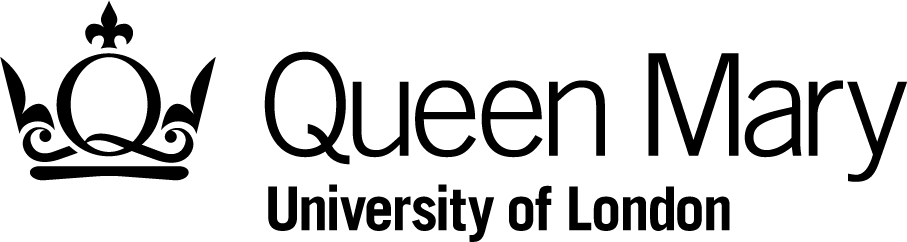 Skills Assessment and Personal Development PlanAll full-time PhD students at Queen Mary are expected to take part in two weeks of transferable skills training activities per academic year. This assessment form allows PhD researchers to assess their confidence in a variety of skills and, in turn, create an action plan for their development at different stages of their PhD. The form is based on the Vitae Researcher Development Framework (RDF) which is structured into four domains covering the knowledge, behaviours and attributes of researchers. The descriptions below are taken from Phase 1 of the RDF and reflect the skills that PhD researchers should demonstrate at this early stage in their career.Instructions: Step 1: Rate your current skill level for each description from 1 (not at all strong) to 5 (very strong).Step 2: Together with your supervisor or review panel, decide on the urgency of developing each skill:Tick ‘Current’ if you need to develop this skill in the next 6 months.Tick ‘Future’ if it is a skill you need to develop at a later stage of your PhD.Tick ‘N/A’ if the description is not relevant to you or feel that your current skill level suffices for the time being.Step 3: Create an action plan (last page) for your ‘Current’ development needs. Tips:Be realistic! Don’t overestimate how much you can achieve in a few months. Make sure you set SMART objectives (Specific, Measurable, Attainable, Relevant, Time-bound).For more information or if you have any questions, please contact Dr Fryni Panayidou, Researcher Development Adviser (PGR).This domain contains the knowledge and intellectual abilities needed to be able to carry out excellent research. This domain contains the knowledge and intellectual abilities needed to be able to carry out excellent research. This domain contains the knowledge of the standards, requirements and professional conduct that are needed for the effective management of research. This domain contains the knowledge, understanding and skills needed to engage with, influence and impact on the academic, social, cultural and economic context. Action Plan for current development needsExample:Copy and paste this table as many times as necessary:Domain A: Knowledge and Intellectual AbilitiesA1Knowledge BaseKnowledge BaseCurrent Skill Level: 1-5Development PriorityDevelopment PriorityDevelopment PriorityCurrent Skill Level: 1-5CurrentFutureN/ASubject knowledgeSubject knowledgeHas, at least, core knowledge and basic understanding of key concepts, issues, and history of thought.Subject knowledgeSubject knowledgeKnows of recent advances within own research area and in related areas.Subject knowledgeSubject knowledgeIs working towards making an original contribution to knowledge.Subject knowledgeSubject knowledgeIs developing a broader awareness of international and non-academic aspects of knowledge creation.Research Methods – Theoretical KnowledgeResearch Methods – Theoretical KnowledgeUnderstands relevant research methodologies and techniques and their appropriate application within own research area.Research Methods – Theoretical KnowledgeResearch Methods – Theoretical KnowledgeJustifies the principles and experimental techniques used in own research.Research Methods – Practical ApplicationResearch Methods – Practical ApplicationUses a range of research methods linked to study area; documents own activity.Research Methods – Practical ApplicationResearch Methods – Practical ApplicationShows growing competence in own subject area and is developing awareness of alternative methods and analysis techniques.Information SeekingInformation SeekingAcquires and develops search and discovery skills and techniques.Information SeekingInformation SeekingIdentifies and accesses appropriate bibliographical resources, archives, and other sources of relevant information including web-based resources, primary sources and repositories.Information SeekingInformation SeekingMakes best use of a range of current tools and techniques.Information SeekingInformation SeekingAssesses the reliability, reputation, currency, authority and relevance of sources.Information SeekingInformation SeekingSeeks feedback from relevant groups to access other insights.A1Knowledge BaseKnowledge BaseCurrent Skill Level: 1-5Development PriorityDevelopment PriorityDevelopment PriorityCurrent Skill Level: 1-5CurrentFutureN/AInformation Literacy and ManagementInformation Literacy and ManagementDesigns and executes systems for the acquisition and collation of information using information technology appropriately (e.g. word processing, spreadsheets, simulation systems, databases). Information Literacy and ManagementInformation Literacy and ManagementDevelops awareness of information/data security and longevity issues.Information Literacy and ManagementInformation Literacy and ManagementKnows where to obtain expert advice, i.e. information/data managers, archivists and librarians.LanguagesLanguagesHas excellent knowledge of language(s) appropriate for research, including technical language.Academic Literacy and NumeracyAcademic Literacy and NumeracyAbility to understand, interpret, create, and communicate appropriately within an academic context.Academic Literacy and NumeracyAcademic Literacy and NumeracyPrepares grammatically and syntactically correct content for presentations.Academic Literacy and NumeracyAcademic Literacy and NumeracyWrites in a style appropriate to purpose and context for specialist and non-specialist audiences.Academic Literacy and NumeracyAcademic Literacy and NumeracyIs mathematically competent to undertake research in own research area; understands and applies any statistics that may be used in own research area; analyses data and uses appropriate computer packages.Academic Literacy and NumeracyAcademic Literacy and NumeracyIs IT literate and competent in using information and digital technology.A2Cognitive AbilitiesCognitive AbilitiesCurrent Skill Level: 1-5Development PriorityDevelopment PriorityDevelopment PriorityCurrent Skill Level: 1-5CurrentFutureN/AAnalysingAnalysingCritically analyses and evaluates own findings and those of others.AnalysingAnalysingValidates datasets of others.SynthesisingSynthesisingSees connections between own research and previous studies; benefits from guidance with synthesising information/data and ideasA2Cognitive AbilitiesCognitive AbilitiesCurrent Skill Level: 1-5Development PriorityDevelopment PriorityDevelopment PriorityCurrent Skill Level: 1-5CurrentFutureN/ACritical ThinkingCritical ThinkingAble to understand argument (oral and textual) and articulate own assumptions; developing independent and critical thinking.Critical ThinkingCritical ThinkingHas the ability to recognise and validate problems.Critical ThinkingCritical ThinkingRecognises multiple ways of knowing and alternative paradigms.EvaluatingEvaluatingSummarises, documents, reports and reflects on progress.EvaluatingEvaluatingEvaluates the impact and outcomes of own research activities.EvaluatingEvaluatingAssesses the quality, integrity and authenticity of primary and secondary research information/data.EvaluatingEvaluatingAccepts and gives constructive criticism.Problem SolvingProblem SolvingIsolates basic themes of own research; formulates basic research questions and hypotheses.A3CreativityCreativityCurrent Skill Level: 1-5Development PriorityDevelopment PriorityDevelopment PriorityCurrent Skill Level: 1-5CurrentFutureN/AInquiring MindInquiring MindDemonstrates a willingness and ability to learn and acquire knowledge.Inquiring MindInquiring MindDemonstrates flexibility and open-mindedness.Inquiring MindInquiring MindDevelops a style of questioning and questioning technique.Intellectual InsightIntellectual InsightAbsorbs and appropriates ideas; is intellectually astute.Intellectual InsightIntellectual InsightCreates ideas and opportunities by investigating/seeking information.A3CreativityCreativityCurrent Skill Level: 1-5Development PriorityDevelopment PriorityDevelopment PriorityCurrent Skill Level: 1-5CurrentFutureN/AInnovationInnovationUnderstands the role of innovation and creativity in research.InnovationInnovationMay engage in inter-disciplinary research.Argument ConstructionArgument ConstructionConstructively defends research outcomes.Argument ConstructionArgument ConstructionProvides some evidence in support of ideas.Argument ConstructionArgument ConstructionStructures arguments clearly and concisely.Intellectual RiskIntellectual RiskTests the boundaries, is willing to expose ideas to a critical audience, and to critically appraise other research.Domain B: Personal effectiveness B1Personal QualitiesPersonal QualitiesCurrent Skill Level: 1-5Development PriorityDevelopment PriorityDevelopment PriorityCurrent Skill Level: 1-5CurrentFutureN/AEnthusiasmEnthusiasmMaintains enthusiasm and motivation for own research.EnthusiasmEnthusiasmRecognises the need for passion and pride in own work.EnthusiasmEnthusiasmIs highly motivated even when work is mundane.B1Personal QualitiesPersonal QualitiesCurrent Skill Level: 1-5Development PriorityDevelopment PriorityDevelopment PriorityCurrent Skill Level: 1-5CurrentFutureN/APerseverancePerseveranceDemonstrates self-discipline, motivation and thoroughness.PerseverancePerseverancePerseveres in the face of obstacles and set-backs but benefits from peer, supervisor or leader support. Is developing some resilience.PerseverancePerseveranceDeals effectively with the routine aspects of research.IntegrityIntegrityUnderstands and demonstrates standards of good research practice in the institution and/or research area.IntegrityIntegritySeeks guidance as necessary.Self-ConfidenceSelf-ConfidenceAware of some personal abilities and willing to demonstrate them.Self-ConfidenceSelf-ConfidenceRecognises boundaries of own knowledge, skills and expertise and draws on and uses sources of support as appropriate.Self-ReflectionSelf-ReflectionMakes time to reflect on practice and experience.Self-ReflectionSelf-ReflectionDevelops strengths and improves on weak areas.Self-ReflectionSelf-ReflectionSeeks personal feedback.Self-ReflectionSelf-ReflectionLearns from mistakes.ResponsibilityResponsibilityGradually takes complete responsibility for own project and own well-being; develops independence.B2Self-managementSelf-managementCurrent Skill Level: 1-5Development PriorityDevelopment PriorityDevelopment PriorityCurrent Skill Level: 1-5CurrentFutureN/APreparation and PrioritisationPreparation and PrioritisationPrepares and plans project to meet objectives and, with support, is able to adapt if necessary.B2Self-managementSelf-managementCurrent Skill Level: 1-5Development PriorityDevelopment PriorityDevelopment PriorityCurrent Skill Level: 1-5CurrentFutureN/ACommitment to ResearchCommitment to ResearchCommits to and completes first project and establishes research credentials.Time ManagementTime ManagementManages own time effectively to complete research project; adheres to clear plan.Responsiveness to ChangeResponsiveness to ChangeAdapts approach when required to; seeks guidance and recognises risks.Work-Life BalanceWork-Life BalanceIs developing an awareness of work-life balance issues.Work-Life BalanceWork-Life BalanceUses support and advisory resources when necessary to avoid undue pressure and to enhance personal well-being.Work-Life BalanceWork-Life BalanceConsiders the needs of others.B3Professional and Career DevelopmentProfessional and Career DevelopmentCurrent Skill Level: 1-5Development PriorityDevelopment PriorityDevelopment PriorityCurrent Skill Level: 1-5CurrentFutureN/ACareer ManagementCareer ManagementTakes ownership for and manages own career progression, sets realistic and achievable career goals, identifies and develops ways to improve employability.Career ManagementCareer ManagementPresents own skills, personal attributes, and experiences through effective CVs, applications, and interviews.Career ManagementCareer ManagementBegins to establish a career network.Continuing Professional DevelopmentContinuing Professional DevelopmentDemonstrates self-awareness and the ability to identify own development needs.Continuing Professional DevelopmentContinuing Professional DevelopmentAppreciates the need for and shows commitment to continuing professional development.Continuing Professional DevelopmentContinuing Professional DevelopmentRecognises transferability of own experience and articulates this to potential employers or line managers.Continuing Professional DevelopmentContinuing Professional DevelopmentDevelops and maintains own records of achievement and experience.B3Professional and Career DevelopmentProfessional and Career DevelopmentCurrent Skill Level: 1-5Development PriorityDevelopment PriorityDevelopment PriorityCurrent Skill Level: 1-5CurrentFutureN/AResponsiveness to OpportunitiesResponsiveness to OpportunitiesDemonstrates an insight into the transferable nature of research skills to other work environments and the range of career opportunities within and outside academia.Responsiveness to OpportunitiesResponsiveness to OpportunitiesUnderstands and takes advantage of a broad range of employment and professional development opportunities within and outside academia, including work experience and internships.NetworkingNetworkingDevelops and maintains co-operative networks and working relationships with supervisors, colleagues, and peers within the institution and the wider research communityNetworkingNetworkingUses personal and/or online networks effectively for feedback, advice, critical appraisal of work and for responding to opportunitiesNetworkingNetworkingEngages with learned societies and public bodies.Reputation and EsteemReputation and EsteemSpeaks with authority on own topic.Reputation and EsteemReputation and EsteemBegins to be known as a good researcher.Domain C: Research governance and organisation C1Professional ConductProfessional ConductCurrent Skill Level: 1-5Development PriorityDevelopment PriorityDevelopment PriorityCurrent Skill Level: 1-5CurrentFutureN/AHealth and SafetyHealth and SafetyUnderstands relevant health and safety issues and demonstrates responsible working practices.Health and SafetyHealth and SafetyTakes responsibility for own space; aware of impact on others and wider environment.C1Professional ConductProfessional ConductCurrent Skill Level: 1-5Development PriorityDevelopment PriorityDevelopment PriorityCurrent Skill Level: 1-5CurrentFutureN/AEthics, Principles, and SustainabilityEthics, Principles, and SustainabilityUnderstands and applies the relevant codes of conduct and guidelines for the ethical conduct of research; seeks advice from supervisor.Ethics, Principles, and SustainabilityEthics, Principles, and SustainabilityDemonstrates awareness of issues relating to the rights of other researchers, of research subjects, and of others who may be affected by the research.Ethics, Principles, and SustainabilityEthics, Principles, and SustainabilityIs mindful of own impact on the environment. Understands how to behave and work in a sustainable way.Ethics, Principles, and SustainabilityEthics, Principles, and SustainabilityUnderstands the concept of corporate social responsibility; seeks guidance as necessary.Legal RequirementsLegal RequirementsHas basic understanding of legal requirements surrounding research – e.g., Data Protection Act, Freedom of Information Act, Equality Act, and equivalent legislation in other parts of the UKIPR and CopyrightIPR and CopyrightHas basic understanding of data ownership rules as they apply to own research.Respect and ConfidentialityRespect and ConfidentialityWithin own research respects the right of participants to confidentiality and anonymity.Respect and ConfidentialityRespect and ConfidentialityRespects colleagues.Attribution and Co-AuthorshipAttribution and Co-AuthorshipUnderstands concept of attribution and applies it consistently and fairly to appropriately recognise contributions and co-authorship. Seeks advice on local codes of conduct.Appropriate PracticeAppropriate PracticeUnderstands and adheres to the rules and regulations concerning academic malpractice in the institution in which based and of professional body and funder, if appropriate.C2Research ManagementResearch ManagementCurrent Skill Level: 1-5Development PriorityDevelopment PriorityDevelopment PriorityCurrent Skill Level: 1-5CurrentFutureN/AResearch StrategyResearch StrategyAware of how own research aligns with the research strategy of the institution and strategic focus of the discipline/research area.Research StrategyResearch StrategyDevelops understanding of broader context of research.C2Research ManagementResearch ManagementCurrent Skill Level: 1-5Development PriorityDevelopment PriorityDevelopment PriorityCurrent Skill Level: 1-5CurrentFutureN/AProject Planning and DeliveryProject Planning and DeliveryApplies effective project management through the setting of research goals, intermediate milestones, and prioritisation of activities.Project Planning and DeliveryProject Planning and DeliveryActs on decisions agreed with supervisor/line manager and delivers results.Risk ManagementRisk ManagementMakes basic risk assessment and is able to manage risks in own project with support.Risk ManagementRisk ManagementAware of risks in virtual environments and when using interactive communication technologies.C3Finance, Funding and ResourcesFinance, Funding and ResourcesCurrent Skill Level: 1-5Development PriorityDevelopment PriorityDevelopment PriorityCurrent Skill Level: 1-5CurrentFutureN/AIncome and Funding GenerationIncome and Funding GenerationUnderstands the processes for funding and evaluation of research.Income and Funding GenerationIncome and Funding GenerationWrites own research proposal.Financial ManagementFinancial ManagementUnderstands the basic principles of financial management.Financial ManagementFinancial ManagementHas some commercial awareness.Infrastructure and ResourcesInfrastructure and ResourcesMakes efficient use of available resources.Infrastructure and ResourcesInfrastructure and ResourcesKnows immediate academic system/work environment, departmental or faculty.Domain D: Engagement, Influence and ImpactD1Working with OthersWorking with OthersCurrent Skill Level: 1-5Development PriorityDevelopment PriorityDevelopment PriorityCurrent Skill Level: 1-5CurrentFutureN/ACollegialityCollegialityShows consideration to others.CollegialityCollegialityListens, gives, and receives feedback and responds perceptively to others.Team WorkingTeam WorkingUnderstand own behaviours and impact on others when working in and contributing to the success of formal and informal teams.Team WorkingTeam WorkingAppreciates contributions of other team members including non-academic members. Thanks people for their contributions.People ManagementPeople ManagementNegotiates activities and deadlines with supervisor/line manager.SupervisionSupervisionEngages in peer support and evaluation and undergraduate support and assessment.MentoringMentoringEffectively supports the learning of others when involved in teaching, mentoring, demonstrating or other research activities.MentoringMentoringRecognises the importance of mentorship and receiving mentoring.Influence and LeadershipInfluence and LeadershipEngages in debate and invites challenge.Influence and LeadershipInfluence and LeadershipDevelops awareness of need to gain support.Influence and LeadershipInfluence and LeadershipRecognises implications of own research for real life contexts.Influence and LeadershipInfluence and LeadershipLearns of the value to academia of engaging in dialogue with those who use the outputs of research to achieve influence and impactD1Working with OthersWorking with OthersCurrent Skill Level: 1-5Development PriorityDevelopment PriorityDevelopment PriorityCurrent Skill Level: 1-5CurrentFutureN/ACollaborationCollaborationAware of the value of working collaboratively to benefit research and for maximising the potential for impact.CollaborationCollaborationCo-produces research outputs with supervisors/research leaders.CollaborationCollaborationRecognises common/conflicting interests within own and adjacent disciplines/research areas.Equality and DiversityEquality and DiversityIs sensitive to and respectful of individual differences. Develops awareness of diversity and difference within working environment.Equality and DiversityEquality and DiversityUnderstands equality and diversity requirements of institution.D2Communication and DisseminationCommunication and DisseminationCurrent Skill Level: 1-5Development PriorityDevelopment PriorityDevelopment PriorityCurrent Skill Level: 1-5CurrentFutureN/ACommunication MethodsCommunication MethodsConstructs coherent arguments and articulates ideas clearly to a range of audiences, formally and informally, through a variety of techniques.Communication MethodsCommunication MethodsActively engages in knowledge exchange and debate with colleagues, sometimes between disciplines/research areasCommunication MethodsCommunication MethodsAppreciates the skills of rhetoric.Communication MediaCommunication MediaDevelops skills in a range of communication means, e.g. face-to-face interaction using interactive technologies, and/or textual and visual media, where useful/necessary.Communication MediaCommunication MediaHas a web presence as a researcher.Communication MediaCommunication MediaUses audio-visual aids effectively in presentations.D2Communication and DisseminationCommunication and DisseminationCurrent Skill Level: 1-5Development PriorityDevelopment PriorityDevelopment PriorityCurrent Skill Level: 1-5CurrentFutureN/APublicationPublicationUnderstands the processes of publication and academic exploitation of research results.PublicationPublicationProduces some publishable material in print, electronic or other format.PublicationPublicationIs developing awareness of the range and diversity of outlets for publications.D3Engagement and ImpactEngagement and ImpactCurrent Skill Level: 1-5Development PriorityDevelopment PriorityDevelopment PriorityCurrent Skill Level: 1-5CurrentFutureN/ATeachingTeachingContributes to teaching at undergraduate level.TeachingTeachingAssists in the supervision of undergraduate projectsTeachingTeachingParticipates in research meetings (seminars, workshops, conferences, etc.). Has a developing awareness of the ways research influences/interacts with teaching.Public EngagementPublic EngagementUnderstands and appreciates the value of engaging with the public; willingly participates.Public EngagementPublic EngagementOpen to influence of public interactions on own workPublic EngagementPublic EngagementResponds to local opportunities and existing activities; presents aspects of research at public events.EnterpriseEnterpriseCreates ideas and identifies opportunities internally and externally.EnterpriseEnterpriseDevelops ideas in an innovative manner within own institution or externally.EnterpriseEnterpriseUnderstands the process of commercial exploitation of research results.EnterpriseEnterpriseLearns of the value to academia of establishing relationships in business/commercial contexts.D3Engagement and ImpactEngagement and ImpactCurrent Skill Level: 1-5Development PriorityDevelopment PriorityDevelopment PriorityCurrent Skill Level: 1-5CurrentFutureN/APolicyPolicyUnderstands the relevant policy-making processes and presents findings in a policy-friendly format.PolicyPolicyAnalyses policies and understands the wider contexts in which they are situated.Society and CultureSociety and CultureDevelops awareness of the impact of research on wider society and the impact of society, the environment and culture of research.Society and CultureSociety and CultureUnderstands concept of corporate social responsibility.Global CitizenshipGlobal CitizenshipShows a broad understanding of the context in which own research takes place, at the national and international level.Skills Area for Development:AnalysingObjectiveCritically analyse and evaluate other researchers’ findingsActivities to CompleteAttend workshops on Critical Thinking and Reading Strategically and AnalyticallyRead one thesis in a related research area to see how the author analyses & evaluates literatureRead article X, write a 500-100 word critical report and send to supervisor for feedbackCompletion Dates1. dd.mm.yyyy,  2. dd.mm.yyyy,  3. dd.mm.yyyyMeasures of CompletionAttendance and using new techniques learnt Reading relevant chapters; keeping notesSupervisor feedback on reportSkills Area for Development:Objective(s)Activities to CompleteCompletion Date(s)Measure(s) of Completion